Team members:							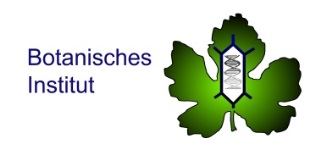 1.2.3.Lab books				were shown					were done properly					have still to be shownLab performance			waste, buffers, cells etc. properly tidied up					cooperative, taking responsibility					negligentremarks:		_______________________________________________________(Betreuer)		_______________________________________________________Samples				samples handed over in a structured manner					no samples to be handed over					samples not usable due to negligenceData					data handed over in a structured manner					no data to be handed over					data not usable due to negligenceSignature of supervisor:	___________________________________________________(after the course to Peter Nick, without this, the students do not get their certificate)	